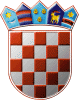     	  REPUBLIKA HRVATSKA          KOPRIVNIČKO-KRIŽEVAČKA                 ŽUPANIJA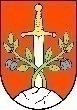     OPĆINA KALNIK      Općinsko vijećeKLASA: 024-02/22-01/07URBROJ: 2137-23-22-3Kalnik, 28. prosinca 2022.Z A P I S N I K	sa 11. sjednice Općinskog vijeća Općine Kalnik održane 28. prosinca 2022. godine s početkom u 18,00 sati u prostoru Doma hrvatskih branitelja na Kalniku, Trg Stjepana Radića 5, Kalnik.	Sjednica je sazvana elektroničkim putem pozivom od 23. prosinca 2022. godine, KLASA:024-02/22-01/07, URBROJ:2137-23-22-1, sukladno članku 51. Poslovnika Općinskog vijeća Općine Kalnik („Službeni glasnik Koprivničko-križevačke županije“ broj 5/13, 16/14, 4/18. i 5/21).	Sjednicu otvora i vodi predsjednica Općinskog vijeća Općine Kalnik Olinka Gjigaš.PREDSJEDNICA pozdravlja sve prisutne, konstatira da sjednici prisustvuje 7 od ukupno 9 članova Općinskog vijeća Općine Kalnik te da postoji potrebna većina članova Općinskog vijeća radi donošenja pravovaljanih odluka.PRISUTNI članovi Općinskog vijeća: Olinka Gjigaš, Ivan Biškup, Saša Višak, Matija Kovačić, Ivan Car, Tihomir Radiček, Mateja Jež RogeljODSUTNI članovi Općinskog vijeća: Mladen Kešer Ostali prisutni: Krunoslav Đurec – općinski načelnik Općine Kalnik, Jasmina Žibrin – pročelnica JUO Općine Kalnik, Monika Mikadi – referent za računovodstvene poslove u JUO.PREDSJEDNICA OLINKA GJIGAŠ daje na usvajanje Zapisnik sa 10. sjednice Općinskog vijeća Općine Kalnik održane 29. studenoga 2022. godine i konstatira da je jednoglasno sa 7 glasova ZA usvojen Zapisnik sa 10. sjednice Općinskog vijeća Općine Kalnik.PREDSJEDNICA daje se na usvajanje slijedeći Dnevni red:Donošenje Programa održavanja komunalne infrastrukture na području Općine Kalnik u 2023. godini,Donošenje Programa građenja komunalne infrastrukture na području Općine Kalnik u 2023. godini,Donošenje Programa Prostornog uređenja i unapređenja stanovanja na području Općine Kalnik u 2023. godini,Donošenje Programa javnih potreba u kulturi na području Općine Kalnik u 2023. godini,Donošenje Programa javnih potreba u predškolskom odgoju i obrazovanju na području Općine Kalnik u 2023. godini,Donošenje Programa javnih potreba u osnovnom školstvu na području Općine Kalnik u 2023. godini,Donošenje Plana javnih potreba u socijalnoj skrbi na području Općine Kalnik u 2023. godini,Donošenje Programa javnih potreba u sportu na području Općine Kalnik u 2023. godini,Donošenje Programa javnih potreba u protupožarnoj i civilnoj zaštiti na području Općine Kalnik u 2023. godini,Donošenje Programa javnih potreba za obavljanje djelatnosti Hrvatske gorske službe spašavanja - Stanice Koprivnica za 2023. godinu,Donošenje Programa o namjenskom korištenju sredstava naknade iz postupka ozakonjenja nezakonito izgrađenih zgrada na području Općine Kalnik u 2023. godini,Donošenje Programa utroška sredstava šumskog doprinosa na području Općine Kalnik u 2023. godini,Donošenje Programa korištenja sredstava od raspolaganja poljoprivrednim zemljištem u vlasništvu Republike Hrvatske na području Općine Kalnik u 2023. godini,Donošenje Programa korištenja sredstava od promjene namjene poljoprivrednim zemljištem na području Općine Kalnik u 2023. godini,Donošenje Proračuna Općine Kalnik za 2023. godinu i projekcije za 2024. i 2025. godinu,Donošenje Odluke o izvršavanju Proračuna Općine Kalnik za 2023. godinu,Donošenje Odluke o raspoređivanju sredstava za redovito godišnje financiranje političkih stranaka i nezavisnih vijećnika zastupljenih u Općinskom vijeću Općine Kalnik za 2023. godinu,Donošenje Analize stanja sustava civilne zaštite na području Općine Kalnik za 2022. godinu,Donošenje Plana razvoja sustava civilne zaštite na području Općine Kalnik za 2023. godinu s trogodišnjim financijskim učincimaDonošenje Godišnjeg provedbenog plana unapređenja zaštite od požara za područje Općine Kalnik za 2023. godinu,Donošenje Odluke o donošenju Plana upravljanja imovinom u vlasništvu Općine Kalnik za 2023. godinu,Donošenje Programa o izmjenama Programa održavanja komunalne infrastrukture na području Općine Kalnik u 2022. godini,Donošenje Programa o izmjenama Programa građenja komunalne infrastrukture na području Općine Kalnik u 2022. godini,Donošenje Programa o izmjenama Programa Prostornog uređenja i unapređenja stanovanja na području Općine Kalnik u 2022. godini,Donošenje Programa o izmjenama Programa javnih potreba u kulturi na području Općine Kalnik u 2022. godini,Donošenje Programa o izmjeni Programa javnih potreba u osnovnom školstvu na području Općine Kalnik u 2022. godini,Donošenje Programa o izmjeni Programa javnih potreba u sportu na području Općine Kalnik u 2022. godini,Donošenje Programa o izmjenama Programa javnih potreba u protupožarnoj i civilnoj zaštiti na području Općine Kalnik u 2022. godini,Donošenje III. Izmjena i dopuna Proračuna Općine Kalnik za 2022. godinu i projekcije za 2023. i 2024. godinu,Aktualna pitanja i prijedlozi.Konstatira da je sa 6 glasova ZA i 1 glas PROTIV predloženi Dnevni red usvojen.Prelazi se na rad po utvrđenom dnevnom redu.Točka 1.Donošenje Programa održavanja komunalne infrastrukture na području Općine Kalnik u 2023. godiniPREDSJEDNICA OLINKA GJIGAŠ otvara točku. Materijali su primljeni u kojima je dano obrazloženje te stoga otvaram raspravu.Pošto nema prijava za raspravu prijedlog dajem na glasanje i konstatiram da je sa 6 ZA glasova i 1 PROTIV glas donijetProgram održavanja komunalne infrastrukture na području Općine Kalnik u 2023. godiniTočka 2.Donošenje Programa građenja komunalne infrastrukture na području Općine Kalnik u 2023. godiniPREDSJEDNICA OLINKA GJIGAŠ otvara točku. U materijalima je dano obrazloženje te stoga otvaram raspravu.Pošto nema prijava za raspravu prijedlog dajem na glasanje i konstatiram da je sa 6 ZA glasova i 1 PROTIV glas donijetProgram građenja komunalne infrastrukture na području Općine Kalnik u 2023. godiniTočka 3.Donošenje Programa Prostornog uređenja i unapređenja stanovanja na području Općine Kalnik u 2023. godiniPREDSJEDNICA OLINKA GJIGAŠ otvara točku. U materijalima koje ste primili dano je obrazloženje te stoga otvaram raspravu.Pošto nema prijava za raspravu prijedlog dajem na glasanje i konstatiram da je sa 6 ZA glasova i 1 PROTIV glas donijetProgram Prostornog uređenja i unapređenja stanovanja na području Općine Kalnik u 2023. godiniTočka 4.Donošenje Programa javnih potreba u kulturi na području Općine Kalnik u 2023. godiniPREDSJEDNICA OLINKA GJIGAŠ otvara točku. U materijalima koje ste primili dano je obrazloženje te stoga otvaram raspravu.Pošto nema prijava za raspravu prijedlog dajem na glasanje i konstatiram da je sa 6 ZA glasova i 1 PROTIV glas donijetProgram javnih potreba u kulturi na području Općine Kalnik u 2023. godiniTočka 5.Donošenje Programa javnih potreba u predškolskom odgoju i obrazovanju na području Općine Kalnik u 2023. godiniPREDSJEDNICA OLINKA GJIGAŠ otvara točku. U materijalima koje ste primili dano je obrazloženje. Programom se osiguravaju sredstva u iznosu 126.000,00 eura. Otvaram raspravu.Pošto nema prijava za raspravu prijedlog dajem na glasanje i konstatiram da je sa 6 ZA glasova i 1 PROTIV glas donijetProgramjavnih potreba u predškolskom odgoju i obrazovanju na području Općine Kalnik u 2023. godiniTočka 6.Donošenje Programa javnih potreba u osnovnom školstvu na području Općine Kalnik u 2023. godiniPREDSJEDNICA OLINKA GJIGAŠ otvara točku. U materijalima koje ste primili vidljivo je da se programom osiguravaju sredstva u svoti 29.700,00 eura za potrebe škole i svih školaraca Osnovne škole Kalnik i Osnovne škole Sidonije Rubido Erdody, te za izradu projektne dokumentacije za izgradnju školsko sportske dvorane. Otvaram raspravu.Pošto nema prijava za raspravu prijedlog dajem na glasanje i konstatiram da je sa 6 ZA glasova i 1 PROTIV glas donijetProgram javnih potreba u osnovnom školstvu na području Općine Kalnik u 2023. godiniTočka 7.Donošenje Plana javnih potreba u socijalnoj skrbi na području Općine Kalnik u 2023. godiniPREDSJEDNICA OLINKA GJIGAŠ otvara točku. Programom su osigurana sredstva u Proračunu Općine Kalnik za 2023. godinu u ukupnoj svoti 14.700,00 eura koja se raspoređuju za podmirenje troškova stanovanja i za druge pomoći socijalno ugroženim kućanstvima i samcima, financiranje prehrane učenika u školskim kuhinjama, pomoć za novorođenčad, sufinanciranje rada Crvenog križa Križevci i sufinanciranjem troškova gerontodomaćice. Otvaram raspravu.Pošto nema prijava za raspravu prijedlog dajem na glasanje i konstatiram da je sa 6 ZA glasova i 1 PROTIV glas donijetPlan javnih potreba u socijalnoj skrbi na području Općine Kalnik u 2023. godiniTočka 8.Donošenje Programa javnih potreba u sportu na području Općine Kalnik u 2023. godiniPREDSJEDNICA OLINKA GJIGAŠ otvara točku. Programom se osiguravaju sredstva u svoti 8.500,00 eura. Otvaram raspravu i dajem riječ:IVAN CAR: Smatram da je to premali iznos jer se za njega ne može napraviti igralište na zemljištu koje je kupljeno. PREDSJEDNICA OLINKA GJIGAŠ konstatira da je u 18:06 sati sjednici pristupio vijećnik Mladen Kešer te da sjednici prisustvuje 8 od ukupno 9 članova Općinskog vijeća Općine Kalnik i to: Olinka Gjigaš, Ivan Biškup, Saša Višak, Matija Kovačić, Ivan Car, Tihomir Radiček, Mladen Kešer, Mateja Jež RogeljODSUTNI članovi Općinskog vijeća: Mario FilipašićPREDSJEDNICA OLINKA GJIGAŠ: Pošto više nema prijava za raspravu prijedlog dajem na glasanje i konstatiram da je sa 6 ZA glasova i 2 PROTIV glasa donijetProgram javnih potreba u sportu na području Općine Kalnik u 20223. godiniTočka 9.Donošenje Programa javnih potreba u protupožarnoj i civilnoj zaštiti na području Općine Kalnik u 2023. godiniPREDSJEDNICA OLINKA GJIGAŠ otvara točku. Programom su osigurana sredstva u Proračunu Općine Kalnik za 2023. godinu u ukupnoj svoti 13.500,00 eura koja se raspoređuju na vatrogasnu zajednicu i civilnu zaštitu. Otvaram raspravu.Pošto nema prijava za raspravu prijedlog dajem na glasanje i konstatiram da je sa 6 ZA glasova i 2 PROTIV glasa donijetProgram javnih potreba u protupožarnoj i civilnoj zaštiti na području Općine Kalnik u 2023. godiniTočka 10.Donošenje Programa javnih potreba za obavljanje djelatnosti Hrvatske gorske službe spašavanja - Stanice Koprivnica za 2023. godinuPREDSJEDNICA OLINKA GJIGAŠ otvara točku. Programom su osigurana sredstva u Proračunu Općine Kalnik za 2023. godinu u iznosu od 2.000,00 eura isto kao i prijašnjih godina.Otvara raspravu i dajem riječ:MLADEN KEŠER: HGSS ima veliko značenje za općinu Kalnik i stoga je planiranih 2.000,00 eura premalo jer im se toliko davalo prije pet, šest godina kada su bili u osnivanju i nisu još imali tolike aktivnosti na području naše općine. Oni na Kalniku dežuraju svaki vikend zbog turizma i ekstremnih sportova koji se provode na planini Kalnik.PREDSJEDNICA OLINKA GJIGAŠ: Pošto više nema prijava za raspravu prijedlog dajem na glasanje i konstatiram da je sa 6 ZA glasova i 2 PROTIV glasa donijetProgram javnih potreba za obavljanje djelatnosti Hrvatske gorske službe spašavanja - Stanice Koprivnica za 2023. godinuTočka 11.Donošenje Programa o namjenskom korištenju sredstava naknade iz postupka ozakonjenja nezakonito izgrađenih zgrada na području Općine Kalnik u 2023. godiniPREDSJEDNICA OLINKA GJIGAŠ otvara točku. Programom su previđena sredstva u Proračunu Općine Kalnik za 2023. godinu u svoti 665,00 eura što je 30% od ukupnih sredstava naknade koja su prihod Proračuna Općine. Otvaram raspravu.Pošto nema prijava za raspravu prijedlog dajem na glasanje i konstatiram da je sa 6 ZA glasova i 2 SUZDRŽANA glasa donijetProgram o namjenskom korištenju sredstava naknade iz postupka ozakonjenja nezakonito izgrađenih zgrada na području Općine Kalnik u 2023. godiniTočka 12.Donošenje Programa utroška sredstava šumskog doprinosa na području Općine Kalnik u 2023. godiniPREDSJEDNICA OLINKA GJIGAŠ otvara točku. Programom se predviđaju sredstva u Proračunu Općine Kalnik za 2023. godinu u svoti 100,00 eura koja će se utrošiti za modernizaciju nerazvrstanih cesta. Otvaram raspravu.Pošto nema prijava za raspravu prijedlog dajem na glasanje i konstatiram da je sa 7 ZA glasova i 1 SUZDRŽAN glas donijetProgram utroška sredstava šumskog doprinosa na području Općine Kalnik u 2023. godiniTočka 13.Donošenje Programa korištenja sredstava od raspolaganja poljoprivrednim zemljištem u vlasništvu Republike Hrvatske na području Općine Kalnik u 2023. godiniPREDSJEDNICA OLINKA GJIGAŠ otvara točku. Prihod od raspolaganja poljoprivredni zemljištem u vlasništvu RH na području Općine Kalnik iznosi 73,00 eura. Otvaram raspravu i dajem riječ:MLADEN KEŠER: Koja su to dva ugovora od kojih se planira prihod?PROČELNICA JASMINA ŽIBRIN odgovara da su to ugovori iz 2020. godine sklopljeni sa Zvonkom Jež i Kristinkom Kovačić za poljoprivredno zemljište Vrhi.PREDSJEDNICA OLINKA GJIGAŠ: Pošto više nema prijava za raspravu prijedlog dajem na glasanje i konstatiram da je sa 7 ZA glasova i 1 SUZDRŽAN glas donijetProgram korištenja sredstava od raspolaganja poljoprivrednim zemljištem u vlasništvu Republike Hrvatske na području Općine Kalnik u 2023. godiniTočka 14.Donošenje Programa korištenja sredstava od promjene namjene poljoprivrednim zemljištem na području Općine Kalnik u 2023. godiniPREDSJEDNICA OLINKA GJIGAŠ otvara točku. Programom se planiraju sredstva u visini 530,00 eura koja će se rasporedit u svrhu povećavanja vrijednosti poljoprivrednog zemljišta, odnosno na rashode za modernizaciju nerazvrstanih cesta na području Općine Kalnik. Otvaram raspravu.Pošto nema prijava za raspravu prijedlog dajem na glasanje i konstatiram da je jednoglasno sa 8 ZA glasova donijetProgram korištenja sredstava od promjene namjene poljoprivrednim zemljištem na području Općine Kalnik u 2023. godini Točka 15.Donošenje Proračuna Općine Kalnik za 2023. godinu i projekcije za 2024. i 2025. godinuPREDSJEDNICA OLINKA GJIGAŠ otvara točku. Sastavni dio  Proračuna je obrazloženje Proračuna koje se sastoji od obrazloženja općeg i posebnog dijela Proračuna u kojem su detaljno opisani svi prihodi i rashodi. Stoga molim pročelnicu za kratko obrazloženje visine predloženog Proračuna. PROČELNICA JASMINA ŽIBRIN kaže da prijedlog Proračuna Općine Kalnik za 2023. godinu iznosi 930.700,00 eura na prihodovnoj i rashodovnoj strani. Ukupni prihodi sastoje se od prihoda poslovanja u iznosu 910.700,00 eura i prihoda od nefinancijske imovine u iznosu 20.000,00 eura. Ukupni rashodi sastoje se od rashoda poslovanja u iznosu 705.787,00 eura i rashoda za nabavu nefinancijske imovine u iznosu 224.913,00 eura. PREDSJEDNICA OLINKA GJIGAŠ otvara raspravu i daje riječ:MLADEN KEŠER: Klub vijećnika SDP-a će biti protiv predloženog proračuna. U proračunu se ne nalaze razvojni projekti već isključivo neki određeni poslovi koji doprinose razvoju pojedinaca i eventualno neki manji poslići koji će se dobiti kroz proračun Općine Kalnik. Nema ozbiljnih projekta za koje Općina ima građevinske dozvole, a čije ishođenje je  dosta koštalo Općinu Kalnik. Neke građevinske dozvole su propale, dok za Stari grad vrijedi, a ide se u izradu nove dokumentacije. Nerazumljivo je što se radi u Domu hrvatskih branitelja, jer uvidom u dokumentaciju uređenja kuhinje vidljivo je da ona nije izrađena po HASAP-u. Nema ni jedne ceste koje su od bitnog značaja za Općinu. Cesta Šopron-Popovec te od jednog dijela Kalnika do Stražinca za koju postoji projektna dokumentacija, ali je vjerojatno sve obustavljeno. Nema nogometnog igrališta za što postoje građevinske dozvole. Nema tržnice za što postoji građevinska dozvola. Za ovakav nerazvojni proračun koji je doslovno nečija prčija ne možemo biti za. U proračunu se vide vrlo male aktivnosti kroz EU sredstva, baš naprotiv iz tog razloga jer su u ovom vijeću određeni stručnjaci koji rade europske projekte. Zašto se ti ljudi nisu angažirali da bi proračun bio kvalitetno pripremljen i da bi se moglo kroz određeno projekcijsko razdoblje od 2021. do 2027. moglo aplicirati za određena financijska sredstva. Zbog toga mi ne možemo biti za ovakav nerazvojni proračun i borit ćemo se da se to vrlo brzo primjeni kroz rebalans. PREDSJEDNICA OLINKA GJIGAŠ: pošto više nema prijava za raspravu prijedlog dajem na glasanje i konstatiram da je sa 6 glasova ZA i 2 glasa PROTIV donijetProračun Općine Kalnik za 2023. godinu i projekcije za 2024. i 2025. godinuTočka 16.Donošenje Odluke o izvršavanju Proračuna Općine Kalnik za 2023. godinuPREDSJEDNICA OLINKA GJIGAŠ otvara točku. Odluku ste primili u materijalima. Otvaram raspravu.Pošto nema prijava za raspravu prijedlog dajem na glasanje i konstatiram da je sa 6 ZA glasova i 2 PROTIV glasa donijetaOdluka o izvršavanju Proračuna Općine Kalnik za 2023. godinuTočka 17.Donošenje Odluke o raspoređivanju sredstava za redovito godišnje financiranje političkih stranaka i nezavisnih vijećnika zastupljenih u Općinskom vijeću Općine Kalnik za 2023. godinuPREDSJEDNICA OLINKA GJIGAŠ otvara točku. Planirana sredstva Proračunom za 2023. godinu raspoređuju političkim strankama i nezavisnim vijećnicima zastupljenim u Općinskom vijeću Općine Kalnik u ukupnom iznosu 1.324,80 eura. Članovo vijeća podzastupljenog spola imaju pravo na veću naknadu u visini 10% iznosa naknade predviđenog po svakom članu vijeća što iznosi 14,40 eura po članici. Otvaram raspravu. Pošto nema prijava za raspravu prijedlog dajem na glasanje i konstatiram da je sa 7 glasova ZA i 1 SUZDRŽAN glas  donijetaOdluka o raspoređivanju sredstava za redovito godišnje financiranje političkih stranaka i nezavisnih vijećnika zastupljenih u Općinskom vijeću Općine Kalnik za 2023. godinu Točka 18.Donošenje Analize stanja sustava civilne zaštite na području Općine Kalnik za 2022. godinuPREDSJEDNICA OLINKA GJIGAŠ otvara točku. Materijale ste primili. Razlog donošenja je Zakon o sustavu civilne zaštite prema kojem predstavničko tijelo na prijedlog izvršnog u postupku donošenja proračuna razmatra i usvaja godišnju analizu stanja sustava civilne zaštite za tekuću godinu za ostvarene aktivnosti dionika sustava civilne zaštite.Otvaram raspravu. Pošto nema prijava za raspravu prijedlog dajem na glasanje i konstatiram da je sa 6 glasova ZA i 2 SUZDRŽANA glasa donijetaANALIZA STANJAsustava civilne zaštite na području Općine Kalnik za 2022. godinuTočka 19.Donošenje Plana razvoja sustava civilne zaštite na području Općine Kalnik za 2023. godinu s trogodišnjim financijskim učincimaPREDSJEDNICA OLINKA GJIGAŠ otvara točku. Dokumentaciju ste primili. Otvaram raspravu. Pošto nema prijava za raspravu prijedlog dajem na glasanje i konstatiram da je sa 6 glasova ZA i 2 SUZDRŽANA glasa donijetPLAN RAZVOJA sustava civilne zaštite na području Općine Kalnik za 2023. godinu s trogodišnjim financijskim učincimaTočka 20.Donošenje Godišnjeg provedbenog plana unapređenja zaštite od požara za područje Općine Kalnik za 2023. godinuPREDSJEDNICA OLINKA GJIGAŠ otvara točku. Dokumentaciju ste također primili u materijalima.Otvaram raspravu. Pošto nema prijava za raspravu prijedlog dajem na glasanje i konstatiram da je sa 7 glasova ZA i 1 glas SUZDRŽAN  donijetGODIŠNJI PROVEDBENI PLANunapređenja zaštite od požara za područje Općine Kalnik za 2023. godinuTočka 21.Donošenje Odluke o donošenju Plana upravljanja imovinom u vlasništvu Općine Kalnik za 2023. godinuPREDSJEDNICA OLINKA GJIGAŠ otvara točku. Cjelokupni Plan upravljanja ste primili u privitku, te stoga otvaram raspravu. Pošto nema prijava za raspravu prijedlog dajem na glasanje i konstatiram da je sa 7 glasova ZA i 1 glas SUZDRŽAN  donijetaOdluka o donošenju Plana upravljanja imovinom u vlasništvu Općine Kalnik za 2023. godinuTočka 22.Donošenje Programa o izmjenama Programa održavanja komunalne infrastrukture na području Općine Kalnik u 2022. godini PREDSJEDNICA OLINKA GJIGAŠ otvara točku. Od posljednje sjednice došlo je do malih izmjena tako da imamo par točaka za koje ste primili materijale malo kasnije. Ovim programom predlaže se povećanje rashoda za 29.700,00 kuna po komunalnim djelatnostima da se uskladi sa proračunom.Otvaram raspravu. Pošto nema prijava za raspravu prijedlog dajem na glasanje i konstatiram da je sa 6 glasova ZA i 2 glasa SUZDRŽAN donijetProgram o izmjenama Programa održavanja komunalne infrastrukture na području Općine Kalnik u 2022. godiniKlub vijećnika SDP-a traži stanku od 5 minuta.PREDSJEDNICA OLINKA GJIGAŠ prekida sjednicu u 18:26 sati i daje stanku od 5 minuta. Sjednica ne nastavlja u 18:31 sati. Točka 23.Donošenje Programa o izmjenama Programa građenja komunalne infrastrukture na području Općine Kalnik u 2022. godini PREDSJEDNICA OLINKA GJIGAŠ otvara točku. Programom se predlaže smanjenje rashoda u iznosu 327.100,00 kuna zbog toga što neki projekti neće biti ostvareni u ovoj godini pa su braćeni u slijedeću godinu. Otvaram raspravu. Pošto nema prijava za raspravu prijedlog dajem na glasanje i konstatiram da je sa 6 glasova ZA i 2 glasa PROTIV donijetProgram o izmjenama Programa građenja komunalne infrastrukturena području Općine Kalnik u 2022. godiniTočka 24. Donošenje Programa o izmjenama Programa Prostornog uređenja i unapređenja stanovanja na području Općine Kalnik u 2022. godiniPREDSJEDNICA OLINKA GJIGAŠ otvara točku. Programom se predlaže smanjenje rashoda u iznosu 76.600,00 kuna, sa 448.500,00 na 371.900,00 kuna  iz razloga što neki projekti prebacuju u sljedeću godinu zbog neizvršenja njihovih izvora financiranja u ovoj godini.Otvaram raspravu. Pošto nema prijava za raspravu prijedlog dajem na glasanje i konstatiram da je sa 6 glasova ZA i 2 glasa PROTIV donijetProgram o izmjenama Programa Prostornog uređenja i unapređenja stanovanja na području Općine Kalnik u 2022. godiniTočka 25.Donošenje Programa o Izmjenama Programa javnih potreba u kulturi na području Općine Kalnik u 2022. godiniPREDSJEDNICA OLINKA GJIGAŠ otvara točku. Izmjene programa odnose se na smanjenje rashoda u iznosu 114.000,00 kuna i to za održavanje kulturnih i sakralnih objekata smanjenje za 34.000,00 kuna, razvoj kulturne i turističke infrastrukture, poticanje istraživačkih i znanstvenih radova smanjenje za 59.900,00 kuna i ostale društvene                                                                    organizacije – poticanje kulturno umjetničkog amaterizma i manifestacija smanjenje za 20.000,00 kuna. Otvaram raspravu. Pošto nema prijava za raspravu prijedlog dajem na glasanje i konstatiram da je sa 6 glasova ZA i 2 glasa PROTIV donijetProgram o izmjenama Programa javnih potreba u kulturina području Općine Kalnik u 2022. godiniTočka 26.Donošenje Programa o izmjeni Programa javnih potreba u osnovnom školstvu na području Općine Kalnik u 2022. godiniPREDSJEDNICA OLINKA GJIGAŠ otvara točku. Izmjenom Program se smanjuje za 153.000,00 kuna, sa 221.000,00 kuna na 68.000,00 kuna. Izmjene se odnose na smanjenje rashoda za školsko sportsku dvoranu u iznosu 150.000,00 kn, jer će se taj rashod ostvariti u prvom tromjesečju sljedeće godine, te smanjenje rashoda za školska natjecanja u iznosu 3.000,00 kn koji se nije ostvario.Otvaram raspravu. Pošto nema prijava za raspravu prijedlog dajem na glasanje i konstatiram da je sa 6 glasova ZA i 2 glasa PROTIV donijetProgram o izmjeni Programa javnih potreba u osnovnom školstvuna području Općine Kalnik u 2022. godiniTočka 27. Donošenje Programa o izmjeni Programa javnih potreba u sportu na području Općine Kalnik u 2022. godiniPREDSJEDNICA OLINKA GJIGAŠ otvara točku. Planom je bilo predviđeno 10.000,00 kuna, izmjenom se smanjuje za 6.000,00 kuna te je novi plan 4.000,00 kuna. Otvaram raspravu i dajem riječ:IVAN CAR: Za što je potrošeno 4.000,00 kuna?OPĆINSKI NAČELNIK KRUNOSLAV ĐUREC odgovara za polumaraton Križevci Kalnik Zajednici športskih udruga Križevci.Pošto više nema prijava za raspravu prijedlog dajem na glasanje i konstatiram da je sa 6 glasova ZA i 2 glasa PROTIV donijetProgram o izmjeni Programa javnih potreba u sportuna području Općine Kalnik u 2022. godiniTočka 28.Donošenje Programa o Izmjeni Programa javnih potreba u protupožarnoj i civilnoj zaštiti na području Općine Kalnik u 2022. godiniPREDSJEDNICA OLINKA GJIGAŠ otvara točku. Izmjenama se Program smanjuje za 35.000,00 kuna, sa 127.000,00 kuna na 92.000,00 kuna. Smanjuje se iznos plaćanja zakonske obveze prema vatrogasnoj zajednici, sukladno ostvarenju prihoda po godišnjem obračunu za prethodnu godinu. Otvaram raspravu. Pošto nema prijava za raspravu prijedlog dajem na glasanje i konstatiram da je sa 6 glasova ZA i 2 glasa PROTIV donijetProgram o Izmjeni Programa javnih potreba u protupožarnoj i civilnoj zaštiti na području Općine Kalnik u 2022. godiniTočka 29.Donošenje III. Izmjena i dopuna Proračuna Općine Kalnik za 2022. godinu i projekcije za 2023. i 2024. godinuPREDSJEDNICA OLINKA GJIGAŠ otvara točku. U izmjenama se radi o usklađenju programa kroz koje smo prošli. Molim pročelnicu za kratko obrazloženje iznosa smanjenja i iznosa predloženog novog plana Proračuna. PROČELNICA JASMINA ŽIBRIN kaže da se prijedlogom predlaže smanjenje Proračuna Općine Kalnik za 2023. godinu u iznosu 753.000,00 kuna na prihodovnoj i rashodovnoj strani. Stoga je prijedlog novog plana ukupnih prihoda u iznosu 5.221.354,00 kuna i ukupnih rashoda u iznosu 4.947.000,00 kuna. Rashodi su planirani u manjem iznosu od prihoda zbog prijenosa manjka iz prethodnih godina u iznosu 274.354,00.PREDSJEDNICA OLINKA GJIGAŠ: Otvaram raspravu. Pošto nema prijava za raspravu prijedlog dajem na glasanje i konstatiram da su sa 6 glasova ZA i 2 glasa PROTIV donijeteIII. Izmjene i dopune Proračuna Općine Kalnik za 2022. godinu i projekcije za 2023. i 2024. godinuTočka 30.Aktualna pitanja i prijedlozi.MLADEN KEŠER: Tražim očitovanje o subotnjem druženju na trgu, Adventu, odnosno dokumentaciju koju sam tražio pisanim putem na službeni email općine. Ugovor, ZAMP, račun za vino, račun za mirodije za vino, račun za domaće kobasice, kopiju prijave javnog skupa na policiju. Pošto je danas vaša kolegica rekla da se to ne može dobiti, ja kao vijećnik tražim da mi se ti podaci dostave u pismenom obliku. Molim da mi se dostave izvješće Vatrogasne zajednice Općine Kalnik za 2020, 2021. i 2022. godinu, te izvješća vatrogasnih društava. IVAN BIŠKUP: Zaželio je svima sve najbolje u Novoj godini, da se dobro osjećaju u Novoj godini sa više konstruktivnih rasprava, a manje svađa. PREDSJEDNICA OLINKA GJIGAŠ priključuje se čestitkama i zahvaljuje svima na sudjelovanju na održanim sjednicama te budućim sjednicama koje će se održati.  Kako je dnevni red bio iscrpljen, predsjednica zaključuje sjednicu u 18:41 sati.Cijeli tijek sjednice snimljen je tonskim zapisom koji se prilaže zapisniku.Sastavni dio zapisnika su doneseni tekstovi odluka i drugih akata.      ZAPISNIČAR:							  	PREDSJEDNICA:      Jasmina Žibrin					      	                               Olinka Gjigaš 